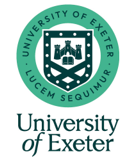 Please complete all sections of this form and attach an up-to-date CV.  A passport-sized photograph will be required for an Honorary UniCard for new appointments. You should allow two months for this process to be completed and longer where a Certificate of Sponsorship is required.  As a result the proposed start date should be at least two months from the date the form is submitted.Note: an Honorary appointment is not necessary to give an individual a University IT account and Library access. Faculties should create an associate account for this purpose. Go to http://directory.exeter.ac.uk/An honorary appointment is not a contract of employment and honorary appointments will not receive any remuneration for work they undertake in their honorary capacity. If, in the future, the honorary appointment is appointed to a substantive role within the University, their honorary appointment will cease. The honorary appointee may however undertake separate ad hoc work paid on a claims basis which is not directly related to their honorary appointment. For further information about honorary appointments, see www.exeter.ac.uk/staff/employment/honorary/ A: Details of proposed honorary appointmentNature of Honorary Appointment Tick the appropriate box.  For criteria see http://www.exeter.ac.uk/staff/employment/honorary/approval/ ApprovalWhen complete, please email this form, a copy of the CV and photograph (new appointments only) to humanresources@exeter.ac.uk FacultyDepartmentName of person proposedTitleWhat is their gender? Non-binary / Man / Woman / Other / Prefers not to sayNon-binary / Man / Woman / Other / Prefers not to sayNon-binary / Man / Woman / Other / Prefers not to sayNon-binary / Man / Woman / Other / Prefers not to sayNon-binary / Man / Woman / Other / Prefers not to sayNon-binary / Man / Woman / Other / Prefers not to sayAcademic qualifications (including the name of the awarding institution) of person proposedPresent post held by person proposedCurrent employer of person proposedAddress for correspondence (UniCard will be sent to this address)Email address of person proposedMost honorary appointments maintain their collaboration with the University without visiting the campus but if it is necessary for them to visit the campus/UK, we do need to know that they have the right to work in the UK.  Please review the visa rules for honorary appointments here and contact your HR Partner prior to arranging the visit date for all international appointments.  HR Partners will advise on whether appointments require either a Business Visitor Visa or a Certificate of Sponsorship.  To support this process please answer the questions below.Most honorary appointments maintain their collaboration with the University without visiting the campus but if it is necessary for them to visit the campus/UK, we do need to know that they have the right to work in the UK.  Please review the visa rules for honorary appointments here and contact your HR Partner prior to arranging the visit date for all international appointments.  HR Partners will advise on whether appointments require either a Business Visitor Visa or a Certificate of Sponsorship.  To support this process please answer the questions below.Most honorary appointments maintain their collaboration with the University without visiting the campus but if it is necessary for them to visit the campus/UK, we do need to know that they have the right to work in the UK.  Please review the visa rules for honorary appointments here and contact your HR Partner prior to arranging the visit date for all international appointments.  HR Partners will advise on whether appointments require either a Business Visitor Visa or a Certificate of Sponsorship.  To support this process please answer the questions below.Most honorary appointments maintain their collaboration with the University without visiting the campus but if it is necessary for them to visit the campus/UK, we do need to know that they have the right to work in the UK.  Please review the visa rules for honorary appointments here and contact your HR Partner prior to arranging the visit date for all international appointments.  HR Partners will advise on whether appointments require either a Business Visitor Visa or a Certificate of Sponsorship.  To support this process please answer the questions below.Most honorary appointments maintain their collaboration with the University without visiting the campus but if it is necessary for them to visit the campus/UK, we do need to know that they have the right to work in the UK.  Please review the visa rules for honorary appointments here and contact your HR Partner prior to arranging the visit date for all international appointments.  HR Partners will advise on whether appointments require either a Business Visitor Visa or a Certificate of Sponsorship.  To support this process please answer the questions below.Most honorary appointments maintain their collaboration with the University without visiting the campus but if it is necessary for them to visit the campus/UK, we do need to know that they have the right to work in the UK.  Please review the visa rules for honorary appointments here and contact your HR Partner prior to arranging the visit date for all international appointments.  HR Partners will advise on whether appointments require either a Business Visitor Visa or a Certificate of Sponsorship.  To support this process please answer the questions below.Most honorary appointments maintain their collaboration with the University without visiting the campus but if it is necessary for them to visit the campus/UK, we do need to know that they have the right to work in the UK.  Please review the visa rules for honorary appointments here and contact your HR Partner prior to arranging the visit date for all international appointments.  HR Partners will advise on whether appointments require either a Business Visitor Visa or a Certificate of Sponsorship.  To support this process please answer the questions below.Nationality of person proposedDate when they will be in the UKFromToPeriod of appointment (precise dates if possible, max 3 years) From ToProposed start date should be 2 months from date form is submitted, longer where a CoS is requiredProposed start date should be 2 months from date form is submitted, longer where a CoS is requiredProposed start date should be 2 months from date form is submitted, longer where a CoS is requiredProposed start date should be 2 months from date form is submitted, longer where a CoS is requiredProposed start date should be 2 months from date form is submitted, longer where a CoS is requiredProposed start date should be 2 months from date form is submitted, longer where a CoS is requiredProposed start date should be 2 months from date form is submitted, longer where a CoS is requiredIs this a renewal? (please tick)Yes – please give current usernameYes – please give current usernameNo, new appointmentNo, new appointmentPeriod of renewal (if applic)FromToSubject area/nature of researchPlease state contribution/benefit to the Faculty of this Honorary appointmentCampus they will be visiting (select one only)Exeter / Cornwall / Knowledge SPAExeter / Cornwall / Knowledge SPAExeter / Cornwall / Knowledge SPAExeter / Cornwall / Knowledge SPAExeter / Cornwall / Knowledge SPAExeter / Cornwall / Knowledge SPALevel of Honorary AppointmentLevel of Honorary AppointmentMedical School OnlyMedical School OnlyHonorary ProfessorHonorary Clinical ProfessorHonorary Associate ProfessorHonorary Clinical Associate ProfessorHonorary Senior LecturerHonorary Clinical Senior LecturerHonorary LecturerHonorary Clinical LecturerHonorary Senior Research FellowHonorary Clinical Senior Research FellowHonorary Research FellowHonorary Clinical Research FellowHonorary Associate Research FellowHonorary Clinical Associate Research FellowName of Proposer (please print clearly)Signature of ProposerDateProposals up to and including Senior Lecturer must be approved by the Head of DepartmentProposals up to and including Senior Lecturer must be approved by the Head of DepartmentProposals up to and including Senior Lecturer must be approved by the Head of DepartmentProposals up to and including Senior Lecturer must be approved by the Head of DepartmentName of HoD (please print clearly)Signature of HoDDateProposals at Associate Professor level must be approved by the Deputy Pro Vice-ChancellorProposals at Associate Professor level must be approved by the Deputy Pro Vice-ChancellorProposals at Associate Professor level must be approved by the Deputy Pro Vice-ChancellorProposals at Associate Professor level must be approved by the Deputy Pro Vice-ChancellorName of DPVC (please print clearly)Signature DPVCDateProposals at Professor level will be referred to the appropriate Deputy Pro Vice-chancellor for sign off prior to review by the Faculty’s Promotions PanelProposals at Professor level will be referred to the appropriate Deputy Pro Vice-chancellor for sign off prior to review by the Faculty’s Promotions PanelProposals at Professor level will be referred to the appropriate Deputy Pro Vice-chancellor for sign off prior to review by the Faculty’s Promotions PanelProposals at Professor level will be referred to the appropriate Deputy Pro Vice-chancellor for sign off prior to review by the Faculty’s Promotions PanelName of DPVC (please print clearly)DateSignature of DPVCFaculty Promotions PanelDate